Q-East Alliance LGBTIQA+ Support Groups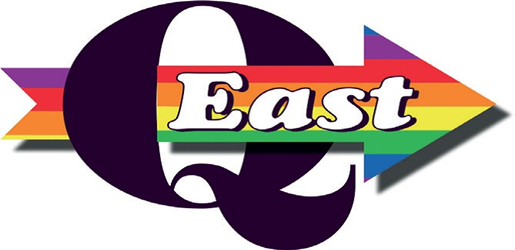 & Safe SpacesA Resource for young LGBTIQA+ people aged 12 – 25 years *Current June 2022 - ongoing adjustments to be made.NameLocal Government AreaAgeContact PersonEmailFrequency and locationGeneral InformationFree to B MeKnox11-14 years Madeleine Power madeleine.power@knox.vic.gov.au9298 8000Fortnightly Knox Youth Youth Information Centre (YIC)Ground Level
2 Capital City Blvd,
Westfield KnoxA fun and safe space for young people who identify as LGBTIQ+ or are questioning. Young people can join at any time.Free to Be Me Youth LGBTQI Group - 2020-02-27 (knox.vic.gov.au)‘4 Me’ GroupKnox 14 –18 Madeleine Powermadeleine.power@knox.vic.gov.au9298 8000Youth Information Centre (YIC)Ground Level
2 Capital City Blvd,
Westfield KnoxA support program for rainbow young people who live, work, study or hang out in the City of Knox. In a safe environment, young people who identify as LGBTIQ+ or are questioning will be able to explore their relationships with themselves, others and their community. https://www.knox.vic.gov.au/files/Youth/Flyer_-_4_Me_Youth_LGBTQI_Group.PDFEmerge GroupKnoxYouth Services 18 - 25Madeleine Powermadeleine.power@knox.vic.gov.au9298 8000Fortnightly Youth Information Centre (YIC)Ground Level
2 Capital City Blvd,
Westfield KnoxEmerge is a fortnightly support group for people who may identify as gay, lesbian, bisexual, trans, gender diverse or questioningIn a safe and supportive environment, you’ll have the opportunity to connect with others in the LGBTIQ+ community and discuss things like coming out, transitioning, sexual health as well as friends, family and relationships. Best of all, you’ll build your confidence and have fun!Emerge Youth LGBTQI Group Jan 2020 (knox.vic.gov.au)Knox RainbowYouth ActionGroup Knox Youth Services16–25 Madeleine Powermadeleine.power@knox.vic.gov.au9298 8000Fortnightly meetings +Youth Information Centre (YIC)Ground Level
2 Capital City Blvd,
Westfield KnoxAre a group of young people helping to increase rainbow visibility in the City of Knox!The Rainbow Youth Action Group is for LGBTIQ+ people who are keen to develop new skills and are passionate about advocacy. You’ll participate in fortnightly meetings, undertake training, organise events and get involved in community education activities, such as public speaking at functions and schools.Eastern Diversity Group(EDG)Whitehorse Family AccessNetwork 15 - 25Michelle Kiriamamkiriama@fan.org.au9890 2673Every Thursday from 3pm to 5pm1/2-10 Harrow St, Box Hill VIC 3128A social support group for young people who identify as part of the LGBTIQ+ community. EDG facilitates a variety of exciting and fun activities every term.
To have some fun and participate in activities such as bowling, laser tag, mini-golf, escape rooms, arcades in addition to creative sessions such as painting, planting, jewellery making and much more.Talking with PrideWhitehorse Family AccessNetwork 15 - 25Hazel EchoHEcho@fan.org.au9890 26731/2-10 Harrow St, Box Hill VIC 3128FAN as part of the ‘Pathways to Resilience’ program, offers a therapeutic support group for LGBTIQ+ young people who have experienced family violence. Young people who are of diverse gender identities and expressions, sexualities, and/or sex characteristics will have the opportunity to create peer connections, build individual wellbeing, and better understand the dynamics of family violence and how they can intersect with homophobia, biphobia, transphobia, and/or intersexphobia. Therapeutic work with members includes psychoeducation and therapeutic activities such as art therapy and mindfulness. Youth ConneXions Whitehorse 12-25Whitehorse Youth Servicesyouth.worker@whitehorse.vic.gov.au98989340Monday to Friday 2-5pm.1-2pm bookings also taken on these days. Box Hill Central. Suite 2 level 1, Main Street. Box Hill.Youth ConneXions is Whitehorse City Council's youth information, support and referral centre based at Centro Box Hill Shopping Centre. The centre offers a comfortable and supportive environment for young people aged 12-25, to find information and seek assistance on a range of issues.https://www.whitehorse.vic.gov.au/living-working/people-and-families/young-people/services-activities/youth-connexionsSkittles Boroondara 13 –18 BoroondaraYouth Services youth@boroondara.vic.gov.au9278 4608.  Tuesday Afternoons 4.00 – 5.30pm.Boroondara Youth Hub, Level 1, 360 Burwood Road Hawthorn.Looking for an inclusive space to connect with other young people aged 13 to 18 that identify with the LGBQTIA+ community? Come and hang out with the Skittles crew for a fun, free, relaxed and supportive group which will include activities, chats and food.Tuesday 14th 21st JuneTuesday 5th 18th July No registration required.For more information email youth@boroondara.vic.gov.au or phone (03) 9278 4608.Youth Support ServiceMaroondah 10 - 25Maroondah Youth Services  Maroondahyouth.com.au92945704Monday - Friday 9am to 5pmMaroondah City Council Youth Services can help young people one on one (10-25 years old in the Maroondah area) with a wide range of things, like becoming employment ready, family issues, getting involved in the community, engaging with education, connecting with mental health services, life skills or if you're just having a hard time.  If we can't help, we'll find another service who can and support you to access that service.http://www.maroondahyouth.com.au/Support-for-Young-PeopleEV’s HangoutMaroondah 12-25Maroondah Youth Services  Maroondahyouth.com.au92945704Weekly on Thursday’s 3-6pm (including school holidays)EV's Hangout runs out of EV's Youth Centre at 212 Mt Dandenong Rd, Croydon, 3136.EV’s Hangout is just that, a hangout. A safe & inclusive place where young people (ages 12-25) can:Feel safe & included Socialise & meet new peopleGet free snacksSpeak to a Youth Worker to get supportEnjoy fortnightly activitiesAccess an Xbox One, pool table/table tennis, board games, etcCome and go as you pleasehttp://www.maroondahyouth.com.au/Programs-for-Young-People/HangoutManningham Youth Services LGBTQIA+ GroupsManningham12-25Manningham Youth ServicesManninghamYouthServices@each.com.au
1300 00 EACH (1300 00 3224)20 Melbourne St, Ringwood VIC 3134Offers a community-inclusive youth service that aims to improve the health & wellbeing of all young people who live, work, study or are otherwise connected to the Manningham community.https://www.each.com.au/manninghamyouth/about/MY PrideManningham12-18Manningham Youth ServicesBritt HulbertRainbow Connections Officerbritt.hulbert@each.com.au2nd & 4th Thursdays of the month during school terms, 4:00-6:00MY Pride is an LGBTQIA+ social support group for young people between the ages of 12-18 who live, work, or play in the Manningham area. MY Pride meets fortnightly to hang out in a fun, inclusive, and safe space. The Gender AgendaManningham12-18Manningham Youth ServicesBritt HulbertRainbow Connections Officerbritt.hulbert@each.com.auRuns in high schools during lunchThe Gender Agenda is a fortnightly peer support group for transgender, gender diverse, and questioning young people between the ages of 12-18 who live, work, or play in the Manningham area.  Yarra Ranges Youth ServicesYarra Ranges12-25Yarra Ranges Youth Services youth@yarraranges.vic.gov.auYarra Ranges Council is committed to creating an inclusive community, valuing the strength of our diversity, and addressing and preventing any discriminatory or exclusionary practices.We know that representation matters and Council is proud to have a diverse workforce dedicated to helping all young people feel safe, welcome, and proud to be who they are. Our youth-led program, Defrosted Events (FReeZA) recently filmed the Queer Conversations Series, where young queer people interviewed LGBTQIA+ Council staff, asking questions about life, careers, coming out, and other experiences as a queer person. View the episodes below on our website:https://www.yarraranges.vic.gov.au/Community/Youth/LGBTQIA-young-people QHeadspace Knox12-25Headspace Knox https://headspace.org.au/eheadspace/spaces/community/372936Online ResourceQheadspace is a new digital platform where young people who are gender and sexuality diverse can connect with others and seek support, all within a safe, support and peer-moderated online community! If you identify as, are questioning or are interested in learning about trans and gender diversity and/or sexuality join the community to discuss all things LGBTQIA+.                                     By accessing Qheadspace, you will be able to interact within this space and upload and share mental health resources. You can participate in chats with young people all around Australia and share your experience with others who may be going through a similar experience.Monash Youth Support Monash 12-25Monash Youth ServicesYRCR@monash.vic.gov.au 9518 3900Monday - Friday 9am to 5pmLevel 1, 2 Euneva Avenue, Glen WaverleyIndividual Support is available for young people aged 10 - 25 in the City of Monash. The service is free and confidential offering support, information and referral. MYS prioritises individual support for young people exploring their sexuality or for those who identify as LGBTIQA+.Different Journeys All of Victoria. Currently LGA’s covered: Maroondah, Knox, Banyule, Nillumbik and Essendon 12-25B Otley B.proudandpawsome@gmail.com0480 371 844Contact at any time ongoing. Events: monthly based for our teen peer support events and generally about 6 events per location per year.We provide peer support and social connections for autistic individuals and their families in a safe and supported environment with access to LGBTQIA support with our liaisons and further staff training to be inclusive.To provide social platforms that connect Autistic youth and autistic adults and their families in inclusive safe and supportive environments for the LGBTQIA+ community too.This enables us to provide individualised wraparound supports to decrease the prevalence of mental illness and social isolation in the autism community where there is a growing amount of LGBTQI kids and adults.  Further we enhance their employment and education opportunities, it also creates a place for the broader community to embrace, learn from and empower the autism community.